Publicado en Guadalajara el 21/10/2021 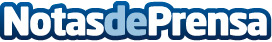 Adecco busca 500 mozos/as manipuladores de textil sin experiencia en la provincia de GuadalajaraAdecco contratará a 500 mozos/as manipuladores de textil para la próxima campaña Black Friday en Guadalajara. Estos perfiles no necesitarán contar con experiencia previa. Los seleccionados/as serán los responsables de la preparación de pedidos y el empaquetado de los productos para el envío al cliente manejando radiofrecuencia. Adecco se encargará de la formación de los trabajadores que carezcan de experiencia previa en estas funcionesDatos de contacto:Adecco+34914325630Nota de prensa publicada en: https://www.notasdeprensa.es/adecco-busca-500-mozosas-manipuladores-de Categorias: Castilla La Mancha Logística Recursos humanos Consumo Industria Téxtil http://www.notasdeprensa.es